Generalitat de Catalunya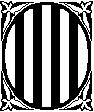 Departament d’EnsenyamentEscola ValdelorsVandellòs                                                                                                            EDUCACIÓ INFANTIL 									CURS 2018-19QUADERN 3 ANYSTRAÇ QUADERN DE GRAFISME 1. Text – La Galera 	      ISBN: 978-84-412-3052-1.QUADERN 4 ANYSTRAÇ QUADERN DE GRAFISME 2. Text – La Galera 	      ISBN: 978-84-412-3053-8.QUADERN 5 ANYSTRAÇ QUADERN DE GRAFISME 3. Text – La Galera 	      ISBN: 978-84-412-3054-5.MATERIAL COMPLEMENTARI P3, P4, P5.1 got amb ansa i veta llarga per penjar.1 tovalló amb veta llarga per penjar.1 bata model de l’escola.1 bata per plàstica amb botons.1 muda completa.1 capsa per posar la muda.3 capses de mocadors de paper.2 paquets de tovalloletes.									CICLE INICIAL									CURS 2018-19QUADERNS - 1r  E. PRIMÀRIA   TOT  TALLERS  1   Àmbit lingüístic Llengua Catalana Text – La Galera 	      ISBN: 978-84-412-3165-8TOT  TALLERS  1  Àmbit Matemàtic 			Text – La Galera 	       ISBN: 978-84-412-3170-2	-    Llengua Anglesa:                                           	 BRIDGE 1						Ed. Edarca	 	  ISBN: 978-84-7887-587-0FIND OUT 2 Pupil’s book				Ed. McMillan  ISBN: 978-1-4050-7817-7FIND OUT 2 Activity book				Ed. Mc Millan  ISBN: 978-1-4050-7818-4 La resta d’àrees es treballarà per projectes, amb material complementari  i amb la plataforma digital Snappet.			QUADERNS – 2n  E. PRIMÀRIA   TOT  TALLERS  2   Àmbit lingüístic Llengua Catalana 	Text – La Galera 	      ISBN: 978-84-412-3166-5TOT  TALLERS  2  Àmbit Matemàtic 				Text – La Galera 	       ISBN: 978-84-412-3171-9	-    Llengua Anglesa:                                           	 BRIDGE 1						Ed. Edarca	 	  ISBN: 978-84-7887-587-0FIND OUT 2 Pupil’s book				Ed. McMillan  ISBN: 978-1-4050-7817-7FIND OUT 2 Activity book				Ed. Mc Millan  ISBN: 978-1-4050-7818-4 La resta d’àrees es treballarà per projectes, amb material complementari  i amb la plataforma digital SnappetMATERIAL CICLE INICIAL2 portafolis de plàstic transparent1 carpeta de gomes2 pots per posar colorsRegle de 30 cmTisores3 llapis Stadler num.23 gomesMaquinetaCapsa colors de fustaCapsa colors plastidecorCapsa retoladorsCapsa de ceres toves (només els alumnes de 1r)Pegament de barraCarpeta enquadernador de 2 anellesMaquinetaPinzell del núm. 81 bata per plàsticaNOTA: Els alumnes de segon poder seguir fent servir el material que estigui en condicions.Tant el material com els llibres i quadernets cal que vagin marcats amb el nom.CICLE MITJÀ									CURS 2018-19		QUADERNS:	 - 3r  E. PRIMÀRIA 	TOT  TALLERS  3   Àmbit lingüístic Llengua Catalana Text – La Galera 	      ISBN: 978-84-412-3167-2TOT  TALLERS  3  Àmbit Matemàtic 			Text – La Galera 	       ISBN: 978-84-412-3172-6	-    Llengua Anglesa:                                           	 	  BRIDGE 3							Ed. Edarca	  ISBN: 978-84-7887-589-4La resta d’àrees es treballarà per projectes, amb material complementari  i amb la plataforma digital Snappet									CICLE MITJÀ									CURS 2018-19		QUADERNS: 4t  E. PRIMÀRIA   TOT  TALLERS  4   Àmbit lingüístic Llengua Catalana Text – La Galera - 	      ISBN: 978-84-412-3168-9TOT  TALLERS  4  Àmbit Matemàtic 			Text – La Galera 	       ISBN: 978-84-412-3173-3           -    Llengua Anglesa   			                      	              BRIDGE 3							Ed. Edarca	  ISBN: 978-84-7887-589-4La resta d’àrees es treballarà per projectes, amb material complementari  i amb la plataforma digital Snappet.						CICLE MITJÀ CURS  2018-19MATERIAL COMPLEMENTARI- Calculadora - 2 portafolis transparents.- Tisores.- Pinzell nº 8 i  nº 2- Una maquineta o un puntax.- 1 bolígraf blau i un de roig.	- 2 llapis- 2 gomes- Una capsa de 12 colors.- Una capsa de 12 retoladors.- 1 regle petit de 10 o bé 15 cm- Pegament de barra.- Un compàs senzill.- Un regle, un escaire i un cartabò.- Un transportador (a partir de 4t).- Un paquet de volanderes de plàstic adhesives.- 2 jocs de separadors de colors- 1 paquet de fulls de 2 ratlles, tamany DIN-A4 amb 4 forats- Una flauta de bec- Un drap i una capsa de cartró per plàstica.- Una llibreta de 4 anelles.-Un dossier classificador de 2 anelles, ben gruixut. Poden utilitzar el dels cursos anteriors.- Pots o estoig per a posar el materialNOTA: La resta de material, de Plàstica el comprarem col·lectivament. Els llibres i el material han de portar el nom de l'alumne/a.CICLE SUPERIOR    CURS 2018-19QUADERNS  - 5è  E. PRIMÀRIA  	Llengua Anglesa  5è BRIDGE 5   ISBN  978-84-7887-591-7   ED.EDARCALa resta d´àrees es treballaran per projectes, material complementari i amb la plataforma digital Snappet.QUADERNS - 6è  E. PRIMÀRIA  Llengua Anglesa  5è BRIDGE 5   ISBN  978-84-7887-591-7   ED.EDARCALa resta d´àrees es treballaran per projectes , material complementari i amb la plataforma digital Snappet.CICLE   SUPERIOR					CURS  2018-19				MATERIAL COMPLEMENTARI•	Calculadora normal •	2 portafolis transparents.•	Tisores.•	Pinzell nº 8 i 2•	2 llapis, 2 gomes i una maquineta o un puntax.•	1 bolígraf blau i un de roig.•	Una capsa de 12 colors.•	Una capsa de 12 retoladors.•	Pegament de barra.•	Un compàs senzill.•	Un regle, un escaire i un cartabò.•	Un transportador .•	Un paquet de volanderes de plàstic adhesives.•	1 paquet de fulls d’una ratlla, tamany DIN-A4 •	1 paquet de fulls a quadres, tamany DIN-A4•	Una flauta de bec •	Un drap.•	Dos llibretes de 2 o bé 4 anelles.•	Un  dossier  classificador  de 2 anelles. Poden utilitzar el dels cursos anteriors.NOTA: La resta de material de Plàstica el comprarem col·lectivament. Els llibres i el material han de portar el nom de l'alumne/a.